Памятка для учащихся по правилам дорожного движения!             Учащиеся, будьте дисциплинированы на улице!	 Ходите только по тротуару!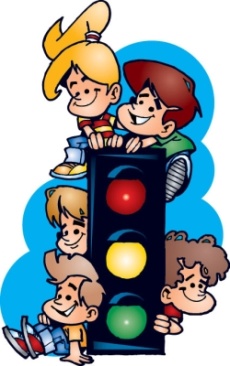  Переходите улицу в местах, где имеются линии или указатели      перехода,   а где их нет — на перекрестках по линии тротуаров. Переходя улицу, посмотрите налево, а дойдя до середины — направо! На улицах и дорогах, где движение регулируется, переходите      проезжую часть только при зеленом сигнале светофора или       разрешающем жесте регулировщика.	 Не перебегайте дорогу перед близко идущим транспортом! Не устраивайте игры и не катайтесь на коньках, лыжах и санках       на проезжей части улицы!7.    Езда на велосипедах по улицам и дорогам разрешается детям не                         моложе 14 лет.8.   Соблюдайте правила пользования  городским транспортом.Соблюдайте Правила дорожного движения самии помогайте в этом своим родным и близким!Памятка для учащихся по правилам дорожного движения!             Учащиеся, будьте дисциплинированы на улице!	  1.  Ходите только по тротуару!2.  Переходите улицу в местах, где имеются линии или указатели перехода,   а где их нет — на перекрестках по линии тротуаров.3.   Переходя улицу, посмотрите налево, а дойдя до середины — направо!4.  На улицах и дорогах, где движение регулируется, переходите проезжую часть только при зеленом сигнале светофора или разрешающем жесте регулировщика.	 Не перебегайте дорогу перед близко идущим транспортом! Не устраивайте игры и не катайтесь на коньках, лыжах и санках     на проезжей части улицы!7. Езда на велосипедах по улицам и дорогам разрешается   детям не                         моложе 14 лет.8. Соблюдайте правила пользования  городским транспортом.Соблюдайте Правила дорожного движения самии помогайте в этом своим родным и близким!